§1818.  Tax on adult use cannabis and adult use cannabis productsAll sales tax revenue collected pursuant to section 1811 on the sale of adult use cannabis and adult use cannabis products must be deposited into the General Fund, except that, on or before the last day of each month, the State Controller shall transfer 12% of the sales tax revenue received by the assessor during the preceding month pursuant to section 1811 to the Adult Use Cannabis Public Health and Safety and Municipal Opt-in Fund established under Title 28‑B, section 1101.  [PL 2021, c. 645, §5 (AMD); PL 2021, c. 669, §5 (REV).]SECTION HISTORYPL 2017, c. 409, Pt. D, §4 (NEW). PL 2021, c. 645, §5 (AMD). PL 2021, c. 669, §5 (REV). The State of Maine claims a copyright in its codified statutes. If you intend to republish this material, we require that you include the following disclaimer in your publication:All copyrights and other rights to statutory text are reserved by the State of Maine. The text included in this publication reflects changes made through the First Regular and First Special Session of the 131st Maine Legislature and is current through November 1, 2023
                    . The text is subject to change without notice. It is a version that has not been officially certified by the Secretary of State. Refer to the Maine Revised Statutes Annotated and supplements for certified text.
                The Office of the Revisor of Statutes also requests that you send us one copy of any statutory publication you may produce. Our goal is not to restrict publishing activity, but to keep track of who is publishing what, to identify any needless duplication and to preserve the State's copyright rights.PLEASE NOTE: The Revisor's Office cannot perform research for or provide legal advice or interpretation of Maine law to the public. If you need legal assistance, please contact a qualified attorney.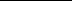 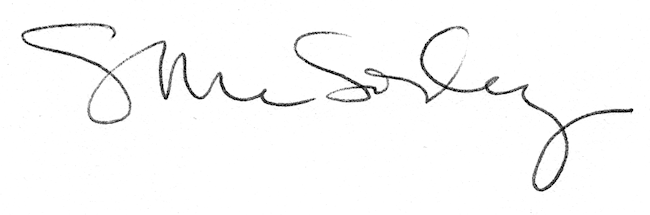 